СОВЕТ ДЕПУТАТОВТАЛАШКИНСКОГО СЕЛЬСКОГО ПОСЕЛЕНИЯСМОЛЕНСКОГО РАЙОНА СМОЛЕНСКОЙ ОБЛАСТИР Е Ш Е Н И Е23 ноября 2022 года                                                                                                  № 32      В целях приведения в соответствие с Налоговым кодексом Российской Федерации, пунктом 4 части 2 статьи 22 Устава Талашкинского сельского поселения Смоленского района Смоленской области, Совет депутатов Талашкинского сельского поселения Смоленского района Смоленской области        РЕШИЛ:Внести в решение Совета депутатов Талашкинского сельского поселения Смоленского района Смоленской области от 28.11.2019 г. № 32 «Об утверждении Положения о налоге на имущество физических лиц на территории Талашкинского сельского поселения Смоленского района Смоленской области (в новой редакции) (в новой редакции)» следующие изменения:     1) Пункт 3.1 статьи 3. Изложить в новой редакции:     «3.1.  Налоговая база в отношении объекта налогообложения за налоговый период 2023 года определяется как его кадастровая стоимость, внесенная в Единый государственный реестр недвижимости и подлежащая применению с 1 января 2022 года с учетом особенностей, предусмотренных статьей 403 Налогового кодекса Российской Федерации, в случае, если кадастровая стоимость такого объекта налогообложения, внесенная в Единый государственный реестр недвижимости и подлежащая применению с 1 января 2023 года, превышает кадастровую стоимость такого объекта налогообложения, внесенную в Единый государственный реестр недвижимости и подлежащую применению с 1 января 2022 года, за исключением случаев, если кадастровая стоимость соответствующего объекта налогообложения увеличилась вследствие изменения его характеристик.»       2. Опубликовать данное решение в газете «Сельская правда» и разместить   на официальном сайте Администрации Талашкинского сельского поселения Смоленского района Смоленской области в сети Интернет по адресу: http://talashkino.smol-ray.ru.       3. Настоящее решение вступает в силу с 01.01.2023, но не ранее чем по истечении одного месяца со дня его официального опубликования.4. Настоящее решение направить в Межрайонную инспекцию Федеральной налоговой службы №6 по Смоленской области.Глава  муниципального образования Талашкинского   сельского поселения Смоленского района   Смоленской области                                       И.Ю. БабиковаО внесении изменений в решение Совета депутатов Талашкинского сельского поселения Смоленского района Смоленской области от 28.11.2019 г. № 32 «Об утверждении Положения о налоге на имущество физических лиц на территории Талашкинского сельского поселения Смоленского района Смоленской области (в новой редакции)» 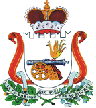 